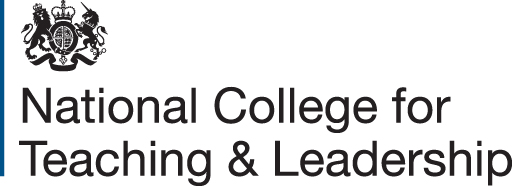 Exams Office Review  [June 2013]How to use this documentIt is good practice to carry out an annual review of the work undertaken by the exams office and to compile a written report to present to your senior leadership team. You could do this at any time during the year, or at the end of an academic year. This Exams Office Review document suggests information you could include when reviewing the exams office, and how you could structure a report.You may want to think about who will see the review and its purpose, for example, will it be read by the head teacher, governors or your line manager? Will you use the report as part of your own performance management, to demonstrate how the exams budget was spent, or as a record of what was done well and what areas of exams administration could be improved, with suggestions as to how to improve them?You will probably need to refer to the most recent JCQ Inspection report and to some key documents on the Joint Council for Qualifications (JCQ) website. Among the key documents are the General Regulations for Approved Centres, the Instructions for Conducting Examinations, the Instructions for Conducting Controlled Assessment, and the Instructions for Conducting Coursework booklets.You may wish to compile some statistical information such as the amount of money spent on entries, late fees, invigilators employed, etc. There are other statistics you can provide, such as the number of candidates who took exams, which will help illustrate the scale and importance of the work you do. Think about the best place to find this information. A good way to start thinking about what to include in your review and how to present the information is to consider using the exam cycle structure. The exam cycle covers everything that needs to take place to administer exams effectively. It is an established model for describing the processes required. It is recognised as a means of splitting exams administration into five key sections: Planning Entries Preparation Exam day Results and post-results This document contains specific questions, areas of good practice, challenges you might have met and ideas for future development for each section of the exam cycle.  There may be other information, which is specific to your role and/or your type of organisation that you may wish to include.Report Structure Once you have researched the information you need and considered the questions and ideas in this document, you should be in a good position to write a suitable review report. Your organisation may have an agreed format for the production of reports. If not, you may like to consider including:An introductionThis section should describe what the report is, who it is for and the time period it covers.Your review and statisticsThis section should contain detailed information about the work undertaken by the exams office. You may wish to provide a review of the financial performance of the exams office against its budget and any other supporting statistics you have collated, possibly presented in graph format.  Summary and recommendationsThis should include the main successes of the year, any specific issues that need to be addressed and suggestions about how they might be resolved. You might also refer to the main lessons you have learned this year that can help you in the future. Suggested topics Suggested statistics 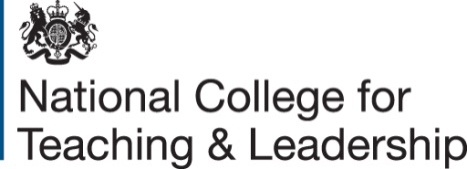 © Crown copyright [ 2013 ]You may re-use this information (excluding logos) free of charge in any format or medium, under the terms of the Open Government Licence. To view this licence, visit www.nationalarchives.gov.uk/doc/open-government-licence or email psi@nationalarchives.gsi.gov.uk. Where we have identified any third party copyright information you will need to obtain permission from the copyright holders concerned. General topics across the exam cycleGeneral topics across the exam cycleGeneral topics across the exam cycleGeneral topics across the exam cycleGeneral topics across the exam cyclePersonnel working in the exams office (including assistants, invigilators, line manager) - their roles, hours of work and main responsibilitiesThe organisation’s exams ‘hardware’, software, and equipment - what worked well, what did not and what improvements are neededTraining undertaken by exams staff - what you used, which training worked best and whyIf any of the JCQ regulations presented challenges and how these should be addressed for the coming yearIf the key dates for the year were identified and how well they were adhered to by staffWhat the main internal and external risks in the exam system are for the organisationWhat contingency plans were in place and if they were adequate to cope with risk situations during the yearWhat impact changes to qualifications had during the year and what needs to be planned for to ensure future changes are managedPersonnel working in the exams office (including assistants, invigilators, line manager) - their roles, hours of work and main responsibilitiesThe organisation’s exams ‘hardware’, software, and equipment - what worked well, what did not and what improvements are neededTraining undertaken by exams staff - what you used, which training worked best and whyIf any of the JCQ regulations presented challenges and how these should be addressed for the coming yearIf the key dates for the year were identified and how well they were adhered to by staffWhat the main internal and external risks in the exam system are for the organisationWhat contingency plans were in place and if they were adequate to cope with risk situations during the yearWhat impact changes to qualifications had during the year and what needs to be planned for to ensure future changes are managedPersonnel working in the exams office (including assistants, invigilators, line manager) - their roles, hours of work and main responsibilitiesThe organisation’s exams ‘hardware’, software, and equipment - what worked well, what did not and what improvements are neededTraining undertaken by exams staff - what you used, which training worked best and whyIf any of the JCQ regulations presented challenges and how these should be addressed for the coming yearIf the key dates for the year were identified and how well they were adhered to by staffWhat the main internal and external risks in the exam system are for the organisationWhat contingency plans were in place and if they were adequate to cope with risk situations during the yearWhat impact changes to qualifications had during the year and what needs to be planned for to ensure future changes are managedPersonnel working in the exams office (including assistants, invigilators, line manager) - their roles, hours of work and main responsibilitiesThe organisation’s exams ‘hardware’, software, and equipment - what worked well, what did not and what improvements are neededTraining undertaken by exams staff - what you used, which training worked best and whyIf any of the JCQ regulations presented challenges and how these should be addressed for the coming yearIf the key dates for the year were identified and how well they were adhered to by staffWhat the main internal and external risks in the exam system are for the organisationWhat contingency plans were in place and if they were adequate to cope with risk situations during the yearWhat impact changes to qualifications had during the year and what needs to be planned for to ensure future changes are managedPersonnel working in the exams office (including assistants, invigilators, line manager) - their roles, hours of work and main responsibilitiesThe organisation’s exams ‘hardware’, software, and equipment - what worked well, what did not and what improvements are neededTraining undertaken by exams staff - what you used, which training worked best and whyIf any of the JCQ regulations presented challenges and how these should be addressed for the coming yearIf the key dates for the year were identified and how well they were adhered to by staffWhat the main internal and external risks in the exam system are for the organisationWhat contingency plans were in place and if they were adequate to cope with risk situations during the yearWhat impact changes to qualifications had during the year and what needs to be planned for to ensure future changes are managedPlanningEntriesExam preparationExam DaysResults and post resultsCommunicationWhat methods of communication did you use, e.g. email, notice boards, intranet Why did some methods work better than others  What improvements could be made MeetingsHow often did you meet with your line manager/senior leadership teamKey datesHow well did any internal key dates calendar work What changes will you make to ensure all staff adhere to the deadlines you set  Data collectionHow good was your data collection process for identifying qualifications delivered in your organisationHow well did your timelines and methods for collecting entries work How well did teaching staff respondLate entriesIf there were any late or unexpected entries, why did these happenHow could these be reduced in the future Invigilator training What training did you provideHow will you ensure your invigilators will be kept up to date with changes for next year Storage of materialsHow well did your system for recording receipt of confidential materials workHow effective were the arrangements for receipt and secure storage of papers and scripts Access arrangementsHow did you work with your SENCO to process/provide access arrangementsJCQ regulationsHow well did the exams  adhere to the JCQ regulations If there were any problems, what were theyHow will you address any issues/actions arising from the JCQ Inspection report InvigilatorsHow well did your invigilators carry out their roleHow will you ensure you have sufficient invigilators for future examsExam roomsHow good were the rooms you used for examsWhat rooms will you need to accommodate exams in the future What problems did you have accessing specialist equipment/supportResultsHow well did your arrangements for results days workWere there any issues obtaining results for studentsPost resultsWere all staff and students aware of the different services; costs, deadlines and implications of applying PlanningEntriesExam preparationExam daysResults and post resultsData collectionNumber of staff/departments who responded to requests for data on timeEstimated entriesNumber submittedPrivate candidates Number entered for examsNumber of extra rooms/invigilators requiredEntriesNumbers of candidates entered for examsNumber of component / unit entries during the yearLate entriesHow manyHow much did they cost How many were unnecessaryHow many were made on-the-day and how much did they costAccess Arrangements Number of applications made How many of each type were requiredInvigilationNumber of invigilatorsHours of work Total costMalpracticeNumber of incidences of suspected malpracticeWhat typesWhat were the penaltiesSpecial Consideration Number of applications made How many of each type were requiredEnquiries about Results (EARs) Number of applications What were the outcomesAccess to Scripts Number of applications What were the outcomesAppealsWere there any What were the results 